天涯区2023年清明节祭扫保障工作微信群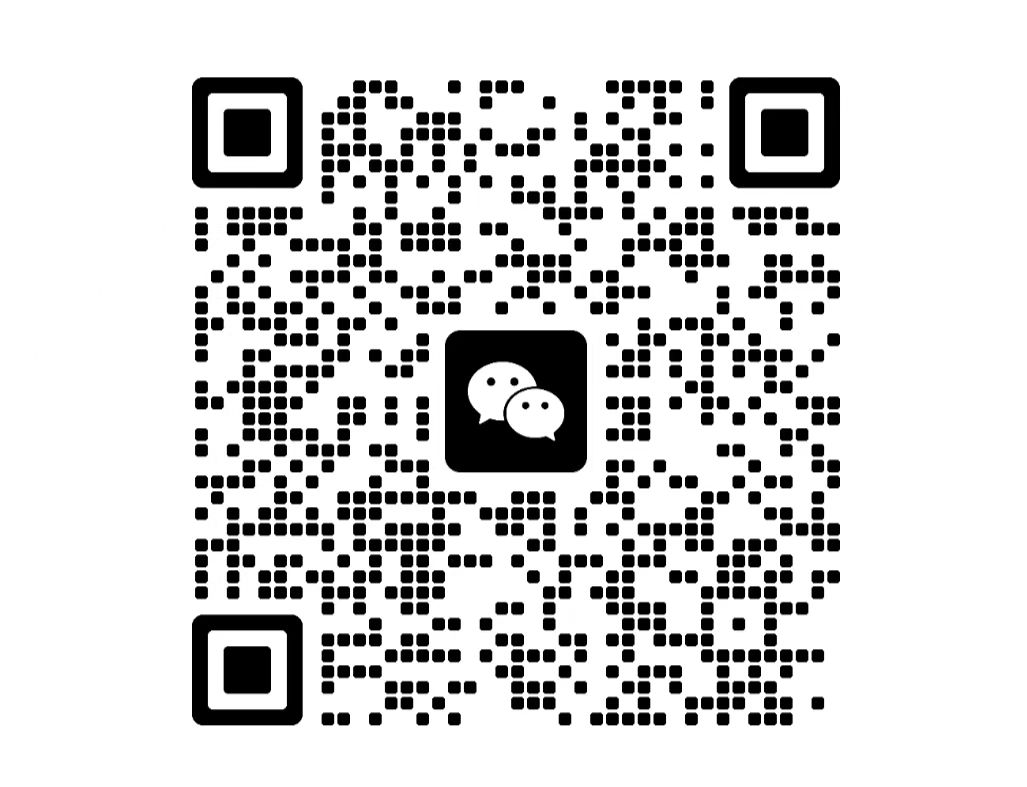 